Anyca（エニカ）レンタルに関して今回はご利用いただき誠にありがとうございます。何か不明な点などあれば、いつでもAnycaチャットからご連絡ください！〜サービス面（ご自由にお使いください）〜〜注意事項〜・ディーゼル車ですので、必ず軽油での給油をお願いします。・スノーキャリア装備時は高さ制限2.2ｍが基準になりますので、ご注意ください。・社内の飲食は問題ありませんが、こぼさないようにご注意ください。・気になる傷がありましたらトラブル防止のため、お知らせください。〜事故の際は〜救急車119番（けが人がいる時はけが人の処置が最優先。警察より先に連絡しましょう）警察110番（高速道路の時には9910番（高速道路緊急ダイアル）にも連絡）保険会社（Anycaで加入した保険の会社へ連絡）持ち主への連絡は事故が落ち着いてから、連絡をお願いします。エニカへ連絡お願いします。（03-6204-9815）受付時間：午前10:00〜午後５:00 (年中無休)他に不明点など、何かあればご連絡いただけますよう、お願い致します。エニカのレンタルに関しての注意事項などはこちらから趣味で配信中。Q Rコード読み取ってみてください！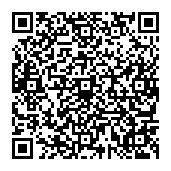 以上・シートヒーター（クール機能❌）・ゴミ袋用ビニール袋・ダッシュボード内のDVD視聴可・ウェットティッシュ（除菌）・懐中電灯（夜間の暗い時に）・消臭スプレー